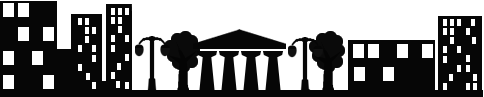 Daugavpilī09.08.2016. UZAICINĀJUMS
iesniegt piedāvājumu1.Pasūtītājs.Pašvaldības SIA “Sadzīves pakalpojumu kombināts”Višķu iela 21 K, Daugavpilī, LV-5410Tālr.Nr.65424769Fakss:Nr.65424769e-pasts: spkpsia@gmail.commājas lapa: www.sadzive.lvkontaktpersona: Nikolajs Koblencs, tālr.Nr. 27797276“” SP- 7D transformatoru iegāde pašvaldības SIA “Sadzīves pakalpojumu kombināts” saimniecības vajadzībām””2.Iepirkuma priekšmeta apraksts:2.1.””SP- 7D transformatoru iegāde pašvaldības SIA “Sadzīves pakalpojumu kombināts” saimniecības vajadzībām””, saskaņā ar pielikumu Nr.1.3.Piedāvājumu var iesniegt: pa pastu, faksu, elektroniski vai personīgi Višķu ielā 21K, Daugavpilī, kabinētā  Nr.1 līdz 2016.gada 24.augusta plkst.14:00.4.Paredzamā līguma izpildes termiņš: 1 (viens) gads no līguma noslēgšanas brīža. 5.Piedāvājumā jāiekļauj:pretendenta rakstisks iesniegums par dalību iepirkumu procedūrā, kas sniedz īsas ziņas par pretendentu (pretendenta nosaukums, juridiskā adrese, reģistrācijas Nr., kontaktpersonas vārds, uzvārds, tālrunis, fakss, e-pasts);pretendents iesniedz:Finanšu piedāvājumu (cena jānorāda euro bez PVN 21%). Cenā jāiekļauj visas izmaksas.6.Piedāvājuma izvēles kritērijs: elektromontāžas darbus drīkst veikt tikai būvkomersantu reģistrēta elektromontāžas organizācija ar darbu pieredzi uz elektroietaises ar spriegumu līdz 20kV (pielikt pagājušā gada darbu sarakstu),finanšu piedāvājums ar viszemāko cenu .Ar lēmumu var iepazīties mājas lapā: www.sadzive.lv.Pielikumā: 1.Izmantojamo materiālu saraksts.	       .Iepirkumu komisijas priekšsēdētājs					A.Jeršovs Pielikums Nr.1 Izmantojamo materiālu sarakstsSastādīja:energosistēmu inženieris 					N.KoblencsNr.p/kNosaukumsMērvienībaDaudzums13451Kabelis  AXLJ-RMF12kV 3x95Al/25Cum342Gala apdare POLT-12C/1XIkompl.43Kab.kurpe  SML1.17gab.124Pievien.armatūra SMOE 62589kompl.45Kab.kurpe DIN 70x12 ALU-Fgab.166Kabelis AXMK 1kV 4x70m507Gala apdare KGU4 70120kompl.48Metāl.izstrādājumitn0.059Palīgmateriālikompl.1Piezīme: 1.Projekts paredz divu transformatoru TM-63/10 pieslēgšanu sadales iekārtai 10kV SP-7D;1.Projekts paredz divu transformatoru TM-63/10 pieslēgšanu sadales iekārtai 10kV SP-7D;1.Projekts paredz divu transformatoru TM-63/10 pieslēgšanu sadales iekārtai 10kV SP-7D;1.Projekts paredz divu transformatoru TM-63/10 pieslēgšanu sadales iekārtai 10kV SP-7D;2.Viens transformators uzstādīts SP-7D, citu nepieciešams pārvietot uz SP-7D (25m);2.Viens transformators uzstādīts SP-7D, citu nepieciešams pārvietot uz SP-7D (25m);2.Viens transformators uzstādīts SP-7D, citu nepieciešams pārvietot uz SP-7D (25m);2.Viens transformators uzstādīts SP-7D, citu nepieciešams pārvietot uz SP-7D (25m);3.KL-10kV un 0.4kV montēt  esoša kabeļa kanālā.